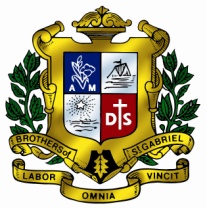 Saint Gabriel’s FoundationThe Learning Strand and Standard/IndicatorsSubject: Reading							Code:Level: Primary 4							Semester: 1 and 2Strand 1: Language for Communication	Sub-Strand: Camp Silver Lake Standard F.1.1: Understanding of and capacity to interpret what has been heard 		                   and read from various types of media, and ability to express 	 		                   opinions with proper reasoning. Indicators:F.1.1.1. identify and explain the main ideas and supporting details of each 		                 passage in the selected reading;F.1.1.2. discuss the meanings of the sentences;F.1.1.3. identify and define difficult words;F.1.1.4. successfully complete the activities within the textbook by orally 			 answering the questions as a class;Strand 1:Language for Communication	Sub-strand: The World Around UsStandard F.1.1: Understanding of and capacity to interpret what has been heard 		                   and read from various types of media, and ability to express 	 		                   opinions with proper reasoning. Indicators:F.1.1.1. identify and explain the main ideas and supporting details of each 		                 paragraph in the selected reading;F.1.1.2. discuss the meanings of the sentences;F.1.1.3. define the difficult words;F.1.1.4. specify/draw the symbols or signs corresponding to the meanings 		               of sentences and short texts heard or read;F.1.1.5. tell the main point and answer questions from listening to and 		               reading dialogues and simple tales or short texts;F.1.1.6. students will correctly complete a supplemental worksheet that 	 		  further emphasizes the skill sets used to properly identify the main 		 	  idea within a passage (topic of worksheet should fit in with worldly 			  concepts to fit with Strand 4);F.1.1.7. value Concepts and Skill Concepts will be achieved through the 		   	 correct answers being given to scenarios that the students will read 	 	               about in their supplemental worksheet. Strand 4: Language and Relationship with Community and the World	Sub-strand: The World Around UsStandard F.4.2: Usage of foreign languages as basic tools for further education, 			      livelihood and exchange of learning with the world community.Indicators:F.4.2.1. students will be able to demonstrate understanding of the lesson by utilizing the themes and vocabulary words identified in the story.Strand 1: Language and Communication	Sub-strand: Let’s Have Fun in SchoolStandard F.1.1: Understanding of and capacity to interpret what has been heard 		                   and read from various types of media, and ability to express 	 		                   opinions with proper reasoning. Indicators:F.1.1.1. identify and explain the main ideas and supporting details of each 		                 passage in the selected reading;F.1.1.2. discuss the meanings of the sentences;F.1.1.3. identify and define difficult words;F.1.1.4. successfully complete the activities within the textbook by orally 			 answering the questions as a class.Strand 4: Language and Relationship with Community and the World	Sub-strand: Let’s Have Fun in SchoolStandard F.4.1: Ability to use foreign languages in various situations in school, 			     community and society. Indicators: F.4.1.1. student will be able to accurately use a dictionary to look up the 	 	 meaning of unknown words;F.4.1.2. student will be able to see a picture and predict the English meaning 	 	 of it through vocabulary already learned and or acquire it through a 	 	 dictionary.Strand 1: Language and Communication	Sub-strand: Fun in the Western WorldStandard F.1.1: Understanding of and capacity to interpret what has been heard 		                   and read from various types of media, and ability to express 	 		                   opinions with proper reasoning. Indicators:F.1.1.1. identify and explain the main ideas and supporting details of each 		                 passage in the selected reading;F.1.1.2. discuss the meanings of the sentences;F.1.1.3. identify and define difficult words;F.1.1.4. successfully complete the activities within the textbook by orally 			 answering the questions as a class.Strand 1: Language for Communication	Sub-strand: Fun in the Western WorldStandard F.1.3: Ability to present data, information, concepts and views about 		                   various matters through speaking and writing.Indicators:F.1.3.1. infer and deduce facts and opinions in reading texts of various 	  	    	  topics and genres;F.1.3.2. produce word analysis and display vocabulary skills to interpret 	  	 meanings of selected reading passages;F.1.3.3.  students will be able to orally answer questions provided by the 		  teacher who will randomly call upon students on an individual basis.Strand 1: Language and Communication	Sub-strand: Telling StoriesStandard F.1.1: Understanding of and capacity to interpret what has been heard 		                   and read from various types of media, and ability to express 	 		                   opinions with proper reasoning. Indicators:F.1.1.1. identify and explain the main ideas and supporting details of each 		                 passage in the selected reading;F.1.1.2. discuss the meanings of the sentences;F.1.1.3. identify and define difficult words;F.1.1.4. successfully complete the activities within the textbook by orally 			 answering the questions as a class.Strand 4: Language and Relationship with Community and the World	Sub-strand: Telling StoriesStandard F.4.2: Usage of foreign languages as basic tools for further education, 			      livelihood and exchange of learning with the world community.Indicators:F.4.2.1. students will be able to demonstrate understanding of the lesson by 	 	 utilizing the themes and vocabulary words identified in the story in 	 	 their real lives.Strand 1: Language for Communication	Sub-Strand: Main Idea Standard F.1.1: Understanding of and capacity to interpret what has been heard 		                   and read from various types of media, and ability to express 	 		                   opinions with proper reasoning. Indicators:F.1.1.1. identify and explain the main ideas and supporting details of each 		                 paragraph in the selected readings;F.1.1.2. discuss the meanings of the sentences;F.1.1.3. define the difficult words;F.1.1.4. specify/draw the symbols or signs corresponding to the meanings 		               of sentences and short texts heard or read;F.1.1.5. tell the main point and answer questions from listening to and 		               reading dialogues and simple tales or short texts;F.1.1.6. students will correctly complete a supplemental worksheet that 	 		  further emphasizes the skill sets used to properly identify the main 		 	  idea within a passage;F.1.1.7. value Concepts and Skill Concepts will be achieved through the 		   	 correct answers being given to scenarios that the students will read 	 	               about in their supplemental worksheet.Strand 1:Language for Communication	Sub-strand: SummarisingStandard F.1.3 Ability to present data, information, concepts and views about 		 	    various matters through speaking and writing.Indicators:F.1.3.1. define and interpret the meaning of the concept, “Summarising”;F.1.3.2. after reading the passages together as a class, the students will be 	 	 able to skim for information to answer the questions in each activity;	F.1.3.3. students can demonstrate understanding by creating a mind-map of a 		  supplemental story in which they identify the “who”, “what”, 				  “where”, “when”, “why” and “how”;	F.1.3.4. teacher will check the assignment for a grade that checks accuracy, 			  completion and creativity in order to assess the students’ 				 understanding.Strand 1:Language for Communication	Sub-strand: Fact or Inference?Standard F.1.3 Ability to present data, information, concepts and views about 		 	    various matters through speaking and writing.Indicators:F.1.3.1. interpret the facts and inferences while reading texts from various 	  	 genres and topics;F.1.3.2. identify and distinguish facts and inferences while reading texts;F.1.3.3. identify and define any difficult vocabulary orally and written;	F.1.3.4. students can demonstrate understanding by writing the correct 			 answers in the textbook activities through guided instruction by the 			 teacher; 	F.1.3.4. students can demonstrate understanding by writing down three 			  statements that can be inferences, facts or a mix of both. The teacher 			  can randomly choose a student to read their statements aloud to the 			  class and then the teacher will receive oral feedback from the other 			  students about which statements are facts and which are inferences.Strand 1: Language for Communication	Sub-strand: Reading ComprehensionStandard F.4.2: Usage of foreign languages as basic tools for further education, 			     livelihood and exchange of learning with the world community.Indicators:F.4.2.1. use foreign languages to search for/collect various data;F.4.2.2. apply word analysis and vocabulary skills and comprehend selected 	    	 reading;F.4.2.3. demonstration of these skills will be shown through successful 		 completion of the textbook activities by answering questions orally 	 	 and through written explanation. Emphasis on reasoning skills and 	 	 opinions should be provided during an oral questioning given by the 	 	 teacher;F.4.2.4. students will correctly complete a short worksheet that requires 	students to read a supplemental text outside of class and then 	answer questions on the worksheet that will include, but are not 	limited to: Title, Author, Number of pages, Main idea, Favourite part 	and why, Favorite character and why, Draw and color a picture to 	support favorite part.Basic Standard of Learning:References: The basic core educational curriculum: Ministry of Education, ThailandMy World of English Primary 4: Saint Gabriel’s Foundation and Orient Black SwanNoted by:					Approved by:_____________________________   	_______________________________        Head, Academic Affairs						School DirectorSemesterSub-strandsStandardsSemester 1Camp Silver Lake1.1Semester 1The World Around Us1.1, 4.2Semester 1Let’s Have Fun in School1.1, 4.1Semester 1Fun in the Western World1.1, 3.1Semester 1Fact or Inference?1.1Semester 2Telling Stories1.1, 4.2Semester 2Main Idea1.1Semester 2Summarising1.3Semester 2Reading Comprehension4.2